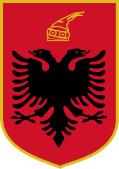 REPUBLIKA E SHQIPËRISËINSTITUCIONI I PRESIDENTIT TË REPUBLIKËS______________________________________________________________________________NJOFTIM Për kandidatët që do të vazhdojnë konkurrimin në procedurën e lëvizjes paralele për pozicionin:  “Specialist Transporti në Sektorin e Mbështetjes dhe Transportit”, në Drejtorinë e Shërbimeve Mbështetëse, në Drejtorinë e Përgjithshme të Menaxhimit Financiar, Burimeve Njerëzore dhe Shërbimeve, në Institucionin e Presidentit të Republikës, - kategoria e pagës III-b.Në zbatim të ligjit 152/2013 “Për nëpunësin civil” i ndryshuar, të Vendimit nr. 243, datë 18.3.2015, të Këshillit të Ministrave “Për pranimin, lëvizjen paralele, periudhën e provës dhe emërimin në kategorinë ekzekutive”, i ndryshuar, si dhe në vijim të procedurës për plotësimin e vendit vakant, të shpallur me shkresën nr. 4180/1 prot.., datë 23.11.2022, për pozicionin “Specialist Transporti në Sektorin e Mbështetjes dhe Transportit, në Drejtorinë e Shërbimeve Mbështetëse, në Drejtorinë e Përgjithshme të Menaxhimit Financiar, Burimeve Njerëzore dhe Shërbimeve, në Institucionin e Presidentit të Republikës, - kategoria e pagës III-b, njësia përgjegjëse, mbas dhe verifikimit paraprak të kandidaturave për lëvizjen paralele dhe përfundimit të afatit të ankimit njofton se:Zoti Besnik Doҫi, plotëson kushtet dhe kriteret e veçanta të shpallura për procedurën e lëvizjes paralele, për të vazhduar më tej  konkurrimin për plotësimin e vendit vakant, Specialist Transporti në Sektorin e Mbështetjes dhe Transportit.Kandidati do të vlerësohet nga Komiteti i Pranimit për Lëvizjen Paralele, për   dokumentacionin e dorëzuar.Iintervista e strukturuar me gojë, do të zhvillohet në datë 15.12.2022, ora 12:00, në ambientet e Institucionit të Presidentit. Njësia Përgjegjëse